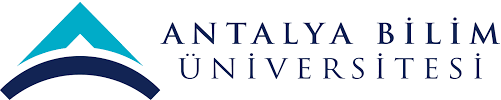 MİSYONFarklılıkları zenginlik olarak algılayan yapısı ve nitelikli akademik kadrosu ile ait olduğu toplumun değerlerine sahip çıkar, bilimsel ve sosyal gelişmeleri takip eder ve katkıda bulunur.Bireyin ve toplumun gelişmesine katkı sağlayan eğitim ve araştırma hizmetleri sunar.Yenilikçi programlar ile öğrencilerin eleştirel, özgün ve bilimsel düşünmesine olanak sağlar.